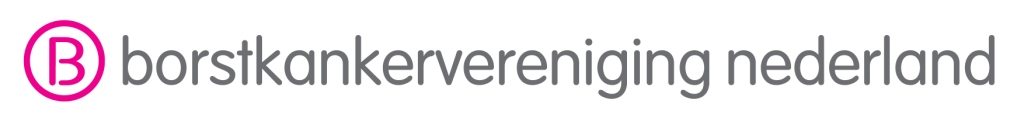 STEMVOLMACHT ALV 13 mei 2023Statutair is bepaald dat ieder lid van BVN stemrecht heeft op de Algemene Ledenvergadering, mits deze volmacht vooraf elektronisch is vastgelegd.Graag ontvangen wij de volmacht uiterlijk 2 dagen voorafgaand aan de ALV bij BVN. U kunt deze indienen via email info@borstkanker.nlPer aanwezig lid mogen maximaal twee volmachten afgegeven worden.Hierbij geeft onderstaand BVN lid (vul hier uw eigen gegevens in): Het mandaat om uit haar/zijn naam te mogen stemmen op de Algemene Ledenvergadering van BVN op zaterdag 13 mei 2023 aan (vul hier de gegevens in van degene die uw stem meeneemt):Naam lid BVN
Dhr/Mvr                     TelefoonnummerE-mail adresHandtekeningDatum en plaatsNaam lid BVN
Dhr/Mvr                     TelefoonnummerE-mail adresDatum en plaats